INGLÊSPROFESSORA VERA FREITAS UNIT 01 – LESSON 03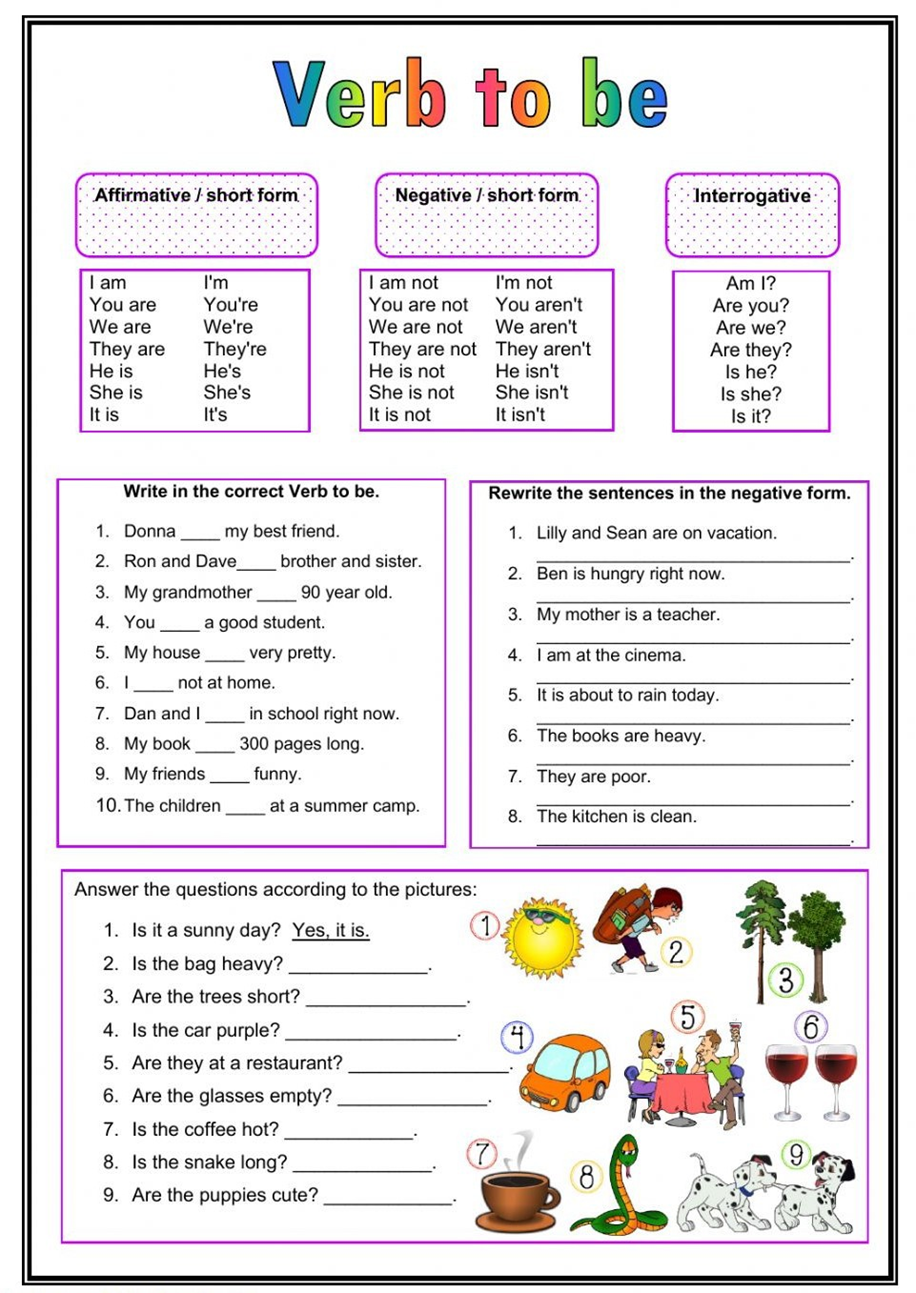 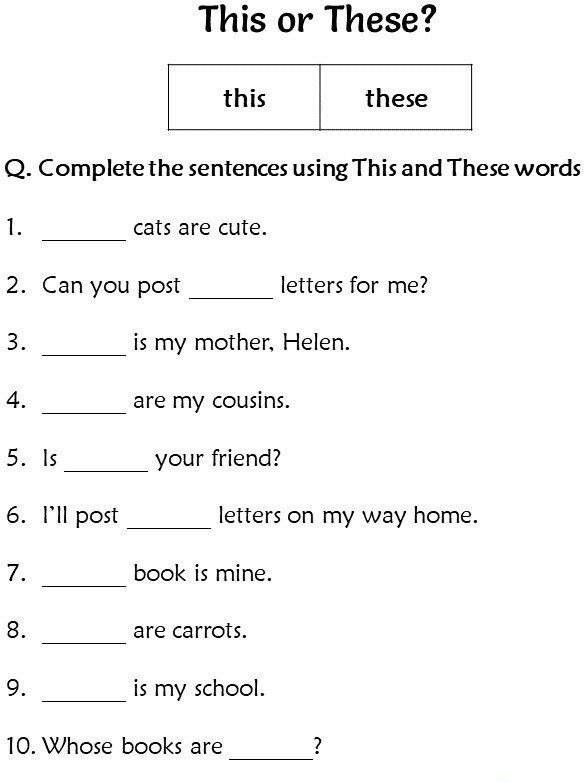 2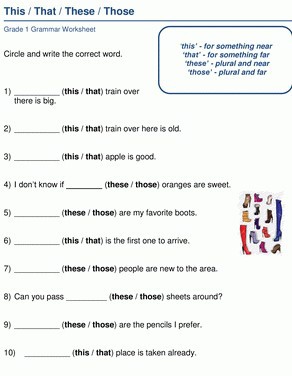 3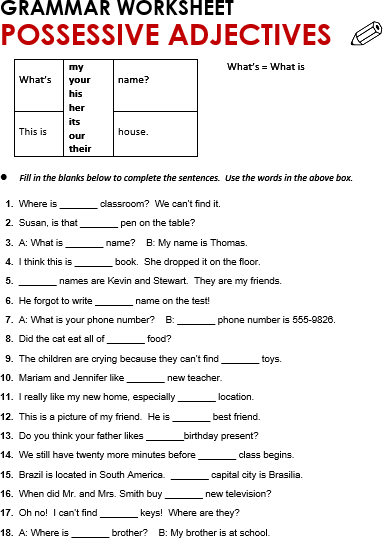 4